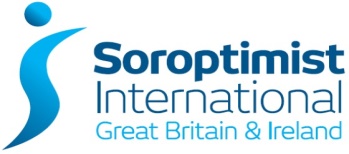 Midland Arden Region presents the filmWARRIORSon Friday 19th February, 2016 @ 12.30 pm@ the Electric Cinema, Birmingham (back of New Street Station)Tickets @ £6.00 each for sale from:  susan.roxburgh@virginmedia.com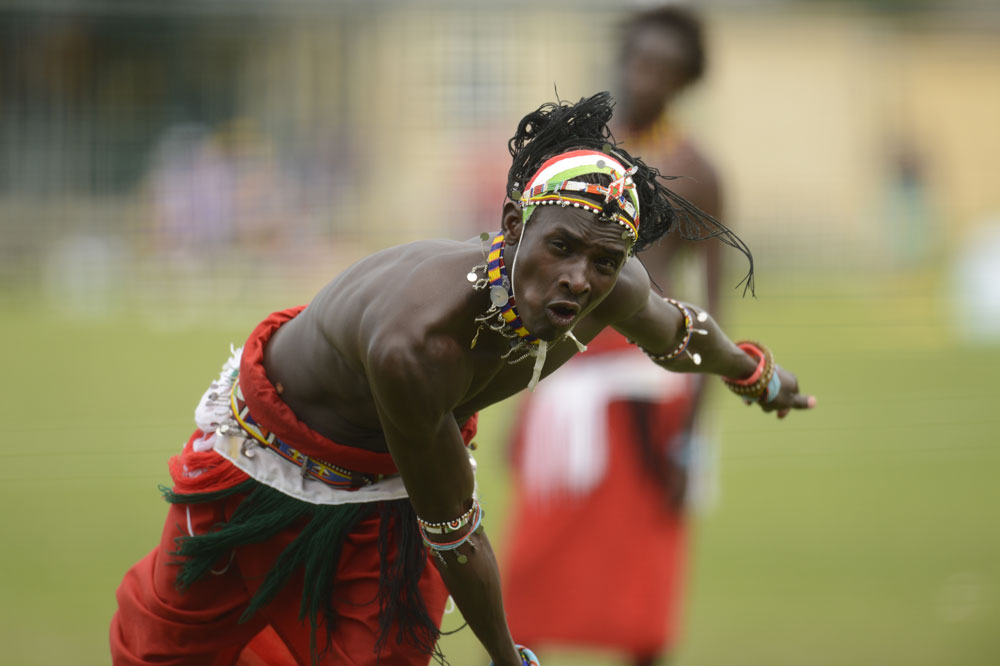 Any profits to the charity Cricket Without Boundaries